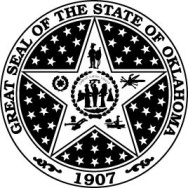 State of OklahomaOffice of Management and Enterprise ServicesNotice of Statewide Contract AwardContract Title:IT Staff Augmentation ServicesIT Staff Augmentation ServicesIT Staff Augmentation ServicesStatewide Contract #:SW1025SW1025SW1025Contract Issuance Date:January 1, 2016January 1, 2016January 1, 2016Total Number of Suppliers:61Contract Period:January 1, 2016-December 31, 2016January 1, 2016-December 31, 2016January 1, 2016-December 31, 2016Agreement Period:January 1, 2016-December 31, 2017January 1, 2016-December 31, 2017January 1, 2016-December 31, 2017Authorized Users:State Agencies, Boards, Commissions, Authorities, Counties, Cities, Schools, School Districts, Hospitals, Regents for Higher Education, Colleges, Universities, Municipalities, Political Subdivisions, or Interlocal Entities.State Agencies, Boards, Commissions, Authorities, Counties, Cities, Schools, School Districts, Hospitals, Regents for Higher Education, Colleges, Universities, Municipalities, Political Subdivisions, or Interlocal Entities.State Agencies, Boards, Commissions, Authorities, Counties, Cities, Schools, School Districts, Hospitals, Regents for Higher Education, Colleges, Universities, Municipalities, Political Subdivisions, or Interlocal Entities.Type of Contract:Non-mandatoryNon-mandatoryNon-mandatoryOMES Contact:Jennifer McCaullaJennifer McCaullaContract Intent: Contract Intent: Contract Intent: Contract Intent: Contract Intent: 